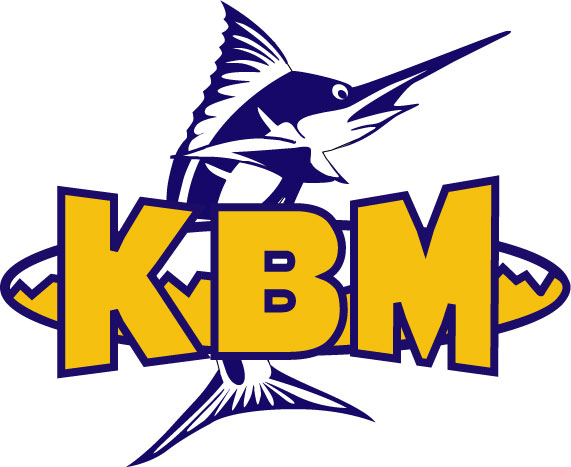 KBM/EBSC 
MINI MEETTHURSDAY MAY 3rd, 2012Hosted by the Kingston Blue Marlins                                            Held at Artillery Park Aquatic CentreEntry Deadline Thursday April 26th, 2012Entry Procedures All entries must submitted on an excel spreadsheet and must be sent to carlaswimming@gmail.com                  by Thursday April 26th, 2012KBM /EBSC MINI MEET Date: 	Thursday May 3rd, 2012Hosted by: 	Kingston Blue Marlins Location: 	Artillery Park Aquatic CentreFacility: 	6 lane, 25m pool with electronic start system. Parking:  	availableEntry deadline: 	All entries must be received by April 26th, 2012. Event Limit: 	3 event limitScratches: 	Scratches must be sent to the Clerk of Course 15 minutes prior to the session start. Awards: 	All participants will receive ribbons immediately following each event.Meet Manager:  	Carla Ingimundson – carlaswimming@gmail.comThursday Afternooon3:30PM Warm-up; 4:30PM StartThursday Afternooon3:30PM Warm-up; 4:30PM StartEvent # Event 125 free250 fly350 bk4100 free550 breast650 free7100 IM825 fly